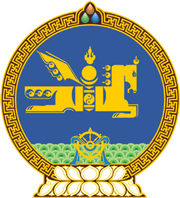 МОНГОЛ  УЛСЫН  ХУУЛЬ2017 оны 12 сарын 07 өдөр				                       Төрийн ордон, Улаанбаатар хот    НИЙТИЙН АЛБАНД НИЙТИЙН БОЛОН     ХУВИЙН АШИГ СОНИРХЛЫГ ЗОХИЦУУЛАХ,     АШИГ СОНИРХЛЫН ЗӨРЧЛӨӨС УРЬДЧИЛАН    СЭРГИЙЛЭХ ТУХАЙ ХУУЛЬД НЭМЭЛТ,    ӨӨРЧЛӨЛТ ОРУУЛАХ ТУХАЙ1 дүгээр зүйл.Нийтийн албанд нийтийн болон хувийн ашиг сонирхлыг зохицуулах, ашиг сонирхлын зөрчлөөс урьдчилан сэргийлэх тухай хуулийн 23 дугаар зүйлд доор дурдсан агуулгатай 23.9, 23.10 дахь хэсэг нэмсүгэй:“23.9.Энэ хуулийн 23.7-д заасан тохиолдолд нийтийн албанд томилогдохоор нэр дэвшсэн этгээд мөн хуулийн 8 дугаар зүйлийг хэрэгжүүлж ажиллах талаар баталгаа гаргах бөгөөд түүнийг тухайн албан тушаалд томилох эсэхийг томилох эрх бүхий байгууллага, албан тушаалтан шийдвэрлэнэ.23.10.Энэ хуулийн 23.9-д заасан баталгааны маягтыг Авлигатай тэмцэх газар батална.”2 дугаар зүйл.Нийтийн албанд нийтийн болон хувийн ашиг сонирхлыг зохицуулах, ашиг сонирхлын зөрчлөөс урьдчилан сэргийлэх тухай хуулийн 23 дугаар зүйлийн 23.7 дахь хэсгийг доор дурдсанаар өөрчлөн найруулсугай:“23.7.Нийтийн албанд томилогдохоор нэр дэвшсэн этгээд тухайн албан үүргийг гүйцэтгэхэд илт ашиг сонирхлын зөрчил үүсч болох нь тогтоогдсон бол Авлигатай тэмцэх газар илт ашиг сонирхлын зөрчил үүсч болзошгүй нөхцөл байдлын талаар энэ хуулийн 23.6-д заасан мэдэгдэлд тодорхой дурдана.” 3 дугаар зүйл.Энэ хуулийг Төрийн албаны тухай /Шинэчилсэн найруулга/ хууль хүчин төгөлдөр болсон өдрөөс эхлэн дагаж мөрдөнө.	МОНГОЛ УЛСЫН 	ИХ ХУРЛЫН ДАРГА 					         М.ЭНХБОЛД